от 19.02.2019  № 189О внесении изменений в постановление администрации Волгограда от 28 июня 2016 г. № 966 «Об утверждении формы заключения об оценке последствий принятия решения о заключении муниципальной организацией, образующей социальную инфраструктуру для детей на территории Волгограда, договора аренды закрепленных за ней объектов собственности»В соответствии с Федеральным законом от 24 июля 1998 г. № 124-ФЗ
«Об основных гарантиях прав ребенка в Российской Федерации», постановлением Администрации Волгоградской области от 27 января 2016 г. № 25-п «О проведении оценки последствий принятия решения о реконструкции, модернизации,
об изменении назначения или о ликвидации объекта социальной инфраструктуры для детей, являющегося государственной собственностью Волгоградской области, муниципальной собственностью, заключении государственной организацией Волгоградской области, муниципальной организацией, образующей
социальную инфраструктуру для детей на территории Волгоградской области, договора аренды и договора безвозмездного пользования в отношении закрепленных за ней объектов собственности, а также о реорганизации или ликвидации государственных организаций, муниципальных организаций, образующих социальную инфраструктуру для детей на территории Волгоградской области»,
руководствуясь статьями 7, 39 Устава города-героя Волгограда, администрация ВолгоградаПОСТАНОВЛЯЕТ:1. Внести в постановление администрации Волгограда от 28 июня 2016 г. № 966 «Об утверждении формы заключения об оценке последствий принятия решения о заключении муниципальной организацией, образующей социальную инфраструктуру для детей на территории Волгограда, договора аренды закрепленных за ней объектов собственности» следующие изменения:1.1. В наименовании, пункте 1 после слов «договора аренды» дополнить словами «и договора безвозмездного пользования в отношении».1.2. Форму заключения об оценке последствий принятия решения о заключении муниципальной организацией, образующей социальную инфраструктуру для детей на территории Волгограда, договора аренды закрепленных за ней объектов собственности, утвержденную указанным постановлением, изложить в следующей редакции:«УТВЕРЖДЕНАпостановлениемадминистрации Волгоградаот 28.06.2016  № 966ФормаЗАКЛЮЧЕНИЕоб оценке последствий принятия решения о заключении муниципальной
организацией, образующей социальную инфраструктуру для детей на территории Волгограда, договора аренды и договора безвозмездного пользования в отношении закрепленных за ней объектов собственности«_____» ___________    __________	                                                         № ______Комиссия по проведению оценки последствий принятия решения о
заключении муниципальной организацией, образующей социальную инфраструктуру для детей на территории Волгограда, договора аренды и договора безвозмездного пользования в отношении закрепленных за ней объектов собственности, созданная постановлением администрации Волгограда от 06 мая 2016 г. № 635 «О создании комиссии по проведению оценки последствий принятия решения о заключении муниципальной организацией, образующей социальную инфраструктуру для детей на территории Волгограда, договора аренды и договора безвозмездного пользования в отношении закрепленных за ней объектов собственности» (далее – комиссия), в составе:______________________________ – председателя комиссии,                                      (Ф.И.О.)______________________________ – заместителя председателя комиссии,                                      (Ф.И.О.)______________________________ – секретаря комиссии,                                      (Ф.И.О.)членов комиссии:______________________________,                                      (Ф.И.О.)______________________________                                      (Ф.И.О.)рассмотрела обращение ________________________________________________                                                                                                       (указать наименование заявителя)от _________ № _____ с комплектом документов, предусмотренных постановлением администрации Волгограда от 06 мая 2016 г. № 633 «Об утверждении перечней необходимых документов для проведения оценки последствий принятия решения о реконструкции, модернизации, об изменении назначения или о ликвидации объекта социальной инфраструктуры для детей, являющегося муниципальной собственностью Волгограда, заключении муниципальной организацией, образующей социальную инфраструктуру для детей на территории Волгограда, договора аренды и договора безвозмездного пользования в отношении
закрепленных за ней объектов собственности и о реорганизации или ликвидации муниципальных образовательных организаций, муниципальных организаций, образующих социальную инфраструктуру для детей на территории Волгограда», по вопросу проведения оценки последствий принятия решения о заключении муниципальной организацией, образующей социальную инфраструктуру для детей на территории Волгограда, договора аренды (договора безвозмездного пользования) в отношении закрепленных за ней нежилых помещений.Характеристика объекта собственности, подлежащего передаче в аренду
(безвозмездное пользование):расположен по адресу: __________________________________________;общая площадь: _________ кв. м;свидетельство о государственной регистрации права оперативного управления ________________________________________________________________________________________;площадь, предоставленная в аренду (если имеется) _______ кв. м;площадь, предлагаемая в аренду: ________ кв. м, расположенная
на _____ этаже (согласно экспликации поэтажного плана здания).Срок аренды: _________________ с даты заключения договора.Время использования ___________________________________________.                                                                                (почасовая или круглосуточная аренда)Цель аренды: __________________________________________________.Арендатор (ссудополучатель)____________________________________.По информации, представленной ________________________________                                                                                                        (наименование организации,____________________________________________________________________,планирующей предоставить в аренду, безвозмездное пользование объект собственности)____________________________________________________________________.(указать последствия передачи в аренду, безвозмездное пользование указанного объекта собственности)Комиссией установлено, что в случае заключения организацией, образующей социальную инфраструктуру для детей на территории Волгограда, договора аренды (договора безвозмездного пользования) в отношении закрепленных за ней объектов собственности будут обеспечены (не будут обеспечены):продолжение оказания услуг детям в целях обеспечения жизнедеятельности, образования, развития, отдыха и оздоровления детей, оказания им медицинской помощи, профилактики заболеваний у детей, их социальной защиты и социального обслуживания, предоставляемых с использованием объекта социальной инфраструктуры, предлагаемого к передаче его в аренду (безвозмездное пользование);оказание услуг детям в целях обеспечения жизнедеятельности, образования, развития, отдыха и оздоровления детей, оказания им медицинской помощи, профилактики заболеваний у детей, их социальной защиты и социального обслуживания в объеме не менее, чем объем таких услуг, предоставляемых с использованием объекта социальной инфраструктуры, предлагаемого к передаче в аренду (безвозмездное пользование) до принятия соответствующего решения.Заслушав и обсудив имеющиеся материалы по данному вопросу, комиссия решила, что заключение с ___________________________________________                                                                                                 (название организации)договора аренды (договора безвозмездного пользования) в отношении закрепленных за ней нежилых помещений (нежилого помещения), расположенных (расположенного) по адресу: __________________, площадью __________ кв. м на срок _____________________________________________________________________________________________________(указать другие существенные условия договора аренды, цель аренды)не приведет (приведет) к негативным последствиям для обеспечения жизнедеятельности, образования, развития, отдыха и оздоровления детей, оказания им медицинской помощи, профилактики заболеваний у детей, их социальной защиты и социального обслуживания (нужное подчеркнуть).Председатель комиссии ____________      ________________________________                                                                    (подпись)                                                          (Ф.И.О.)Заместитель председателя комиссии __________     ________________________                                                                                               (подпись)                               (Ф.И.О.)Секретарь комиссии _______________    _________________________________                                                                 (подпись)                                                             (Ф.И.О.)Члены комиссии:_______________    ___________________________________                (подпись)                                                               (Ф.И.О.)_______________    ___________________________________                (подпись)                                                               (Ф.И.О.)_______________    ___________________________________                (подпись)                                                               (Ф.И.О.)Департамент по образованию администрации Волгограда».2. Настоящее постановление вступает в силу со дня его официального опубликования.Глава Волгограда                                                                                    В.В.Лихачев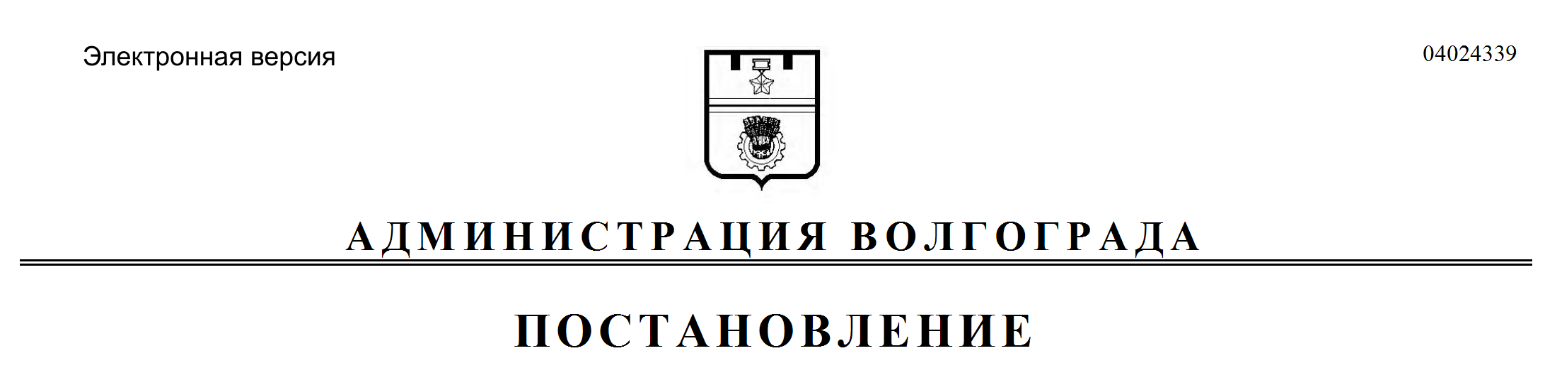 